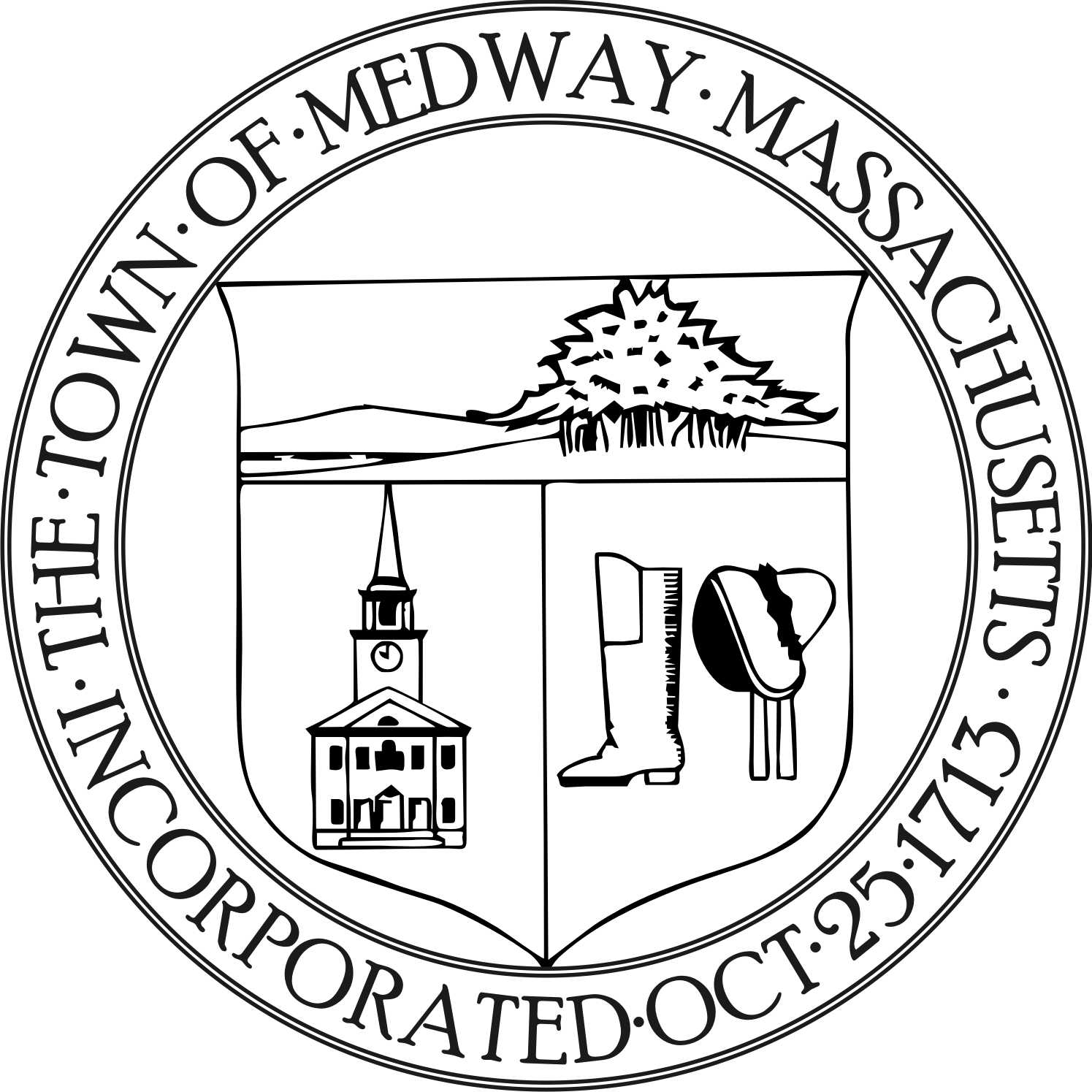 Medway Energy CommitteeTown of Medway155 Village StreetMedway, MA 02053Tel: 508-533-3264 / Fax: 508-533-3281Meeting Date:       January 30, 2018			Meeting Location:   Medway Public LibraryApproved: Attending:           Carey Bergeron, Chair, Larry Ellsworth,          Kristen Rice, Alex Siekierski, and Tracy Rozak,         Committee Secretary 			Absent:  	        Stephanie Carlisle_____________________________________________________________________________________Call to Order Carey Bergeron called the meeting to order at 7:10 pm. Report from the ChairCarey stated she printed out the revised name and mission statement and the group reviewed it. At the last meeting they made some revisions but they thought it needed to be more specific. Carey thought it might be a good idea to add a few lines about what they have done in the past years as the Energy Group such as facilitating grants, improving projects and creating awareness in the town.  Larry stated if we want to quantify it, we will have to come up with a new baseline. They will have to be very scrupulous about measuring methods.  Larry stated our job as a committee is to set up the framework in order for the town to measure and do the analysis. Carey stated they need to look at their application they submitted to the Green Communities Grant.  Then water, gas, sewer and energy usage of municipal and school buildings can all be measured.The group discussed bullet points to bring to the Selectman’s meeting. Larry stated we should break it down to short and long term goals. We should develop new baselines for water and energy consumption.  Then determine how to manage and measure all this.  Alex suggested they may be able to get this information from the utility companies.  We could break this down by year one, year two, year three etc.  Things like public education can be brought in when applicable. Alex stated we need to look at the things we have already done that need to be maintained as well. The committee reviewed the revised mission statement and agreed on a final version. Carey will send the revised final mission statement to Tracy to include into the notes. Larry made a motion to accept the new revised mission statement. Kristen seconded the motion and it was voted to approve 4-0-0.They will be asking the Selectman to approve the changes to our mission statement and our logo. The committee discussed the sample logos.  Alex will make some more revisions and send them to the committee.  Carey will draft a proposal that includes the new charter and the 5 year plan to present to the Selectmen. Larry made a motion to approve of Carey drafting the proposal.  Kristen seconded the motion and it was voted to approve 4-0-0.Report from MembersOngoing Project DiscussionNew BusinessAction ItemsFuture topics/ other businessAll members need to review the Conflict of Interest law and sign an acknowledgement that they did so. Carey will forward the information to everyone.Stephanie sent some information about a webinar on February 14th at noon.  Carey will forward this information to everyone. Meeting MinutesNo minutes were approved at this meeting.AdjournLarry made a motion to adjourn the meeting at 7:59 pm. Kristen seconded the motion and it was voted to approve 4-0-0.*Next meeting will be on Wednesday, February, 20, 2019 at 7:00 pm at the Medway Public Library.Respectfully submitted by Tracy Rozak